«Көптен күткен демалыстар!»   Көктемгі демалыстарда біздің ортақ үйіміз- жер деген суреттер сайысы өтті, осы сайысқа қатысқандары 1 « г» сынып оқушылары, барлық оқушылар мадақтамаларға ие болды. Жарайсындар!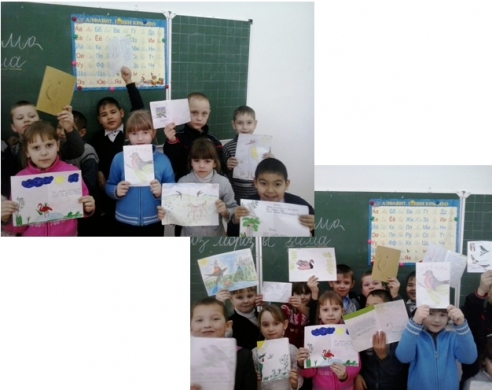 